9. INTERNAL LAND-FORMING PROCESSES1.      a)   - it  has  vertical vent/pipe									 compose  of alternating layers of ash/pyrodast and lavait  is conical in shape  /steep sidedit  has side  ventsit has conelets/parasitic cones  on the sidesat  the peak, it  may  have a  caldera /crater/plug      b i) Earth quakes are sudden earth movement which cause vibrations/trembling within the crust√√          ii)        - primary/push/p-waves								s                  - secondary/shear waves/shake waves/s-waves- longitudinal/L-waves/lore waves/Raleigh waves  iii)   - volcanic  mountains re  sources  of  rivers  which  provide  water for              domestic/agricultural/industrial  use							  volcanic  mountains  have  forests  which provide  valuable timber used in  building and construction industriesvolcanic  mountains influence  formation  of  relief rainfall which encourages  agricultural activitiesvolcanic  mountains  modify temperatures  making them attractive to human   settlements2. a) Formed when compressional forces of equal magnitude and of moderate strength act on crustal rocksThe rocks bend evenly and the anticline is symmetrical about its axis Results from unequal compressional forces acting on crustal rocksOne of the forces is slightly stronger than the other resulting to limbs that are assymetrical about the axis             b i) 	- Atlas mountains of Africa									- Alps mountains of Europe	- Himalayas mountain of Asia	- Rockies of N. America	- Andes of S. America         b ii) - An extensive depression called a geosynclines is formed on the surface of the earth	- The geosynclines is then filled with water to form a seaThe surrounding land masses are eroded and resultant materials deposited in the geosyncline in layersAccumulation and weight of sediments causes the floor of the geosycline to subside furtherFurther subsidence of the geosynclines triggers off compressional forces drawing higher grounds closeThe layers of sediment in the geosynclines are the folded bending upwards form mountains     c)     - Fold mountains are often forested on their windward slopes and provide valuable                 timber for construction											- The windward slopes receive rainfall hence supports agriculture	-   Heavy rainfall and snow that collects in some fold mountains give rise to rivers which                 in turn provide water for both domestic &industrial use	-  The process of folding could bring valuable minerals to the surface cutting down the             cost  of mining e.g. coal in Appalaction - The unique mountains landscape attracts tourist thus earning the country foreign   exchange3. 	a) - earthquakes causes  lateral and vertical  displacement  of  rocks			they cause raising  and lowering and down warping of  parts of  the sea  floorit causes landslides/slumpingit leads  to faulting  of the c rustthey lead  to  volcanic eruptions  b) - The jig saw fit of continental magins e.g. Southern Africa and Southern America   - Spreading of the ocean floor- rocks are younger at the oceanic trenches and younger    outwards- Geological evidence i.e. the rock structure in some continents are similar e.g. South Africa   and South America meaning that they were together- Palaeoclimatic evidence, similar fossils/ remains have been found in different continents  c)     - Extension boundary/ divergence						       Comprisin/ convergenceTransform fault boundaryConservative boundary 4. 	a i) Tectonic plates are seirigid blocks that form the earth’s crust				           ii) -  Pacific plate										   - Nazca plate	       . b i) This disrupts the balance between the sial and sima causing movement of continental              masses          ii) This force themselves in cracks/crevices displacing crustal rocks			         iii) These cause frictional drug/pull on the crustal rocks causing their movement		5.	 a)     -Isostatic adjustments									-Gravitation pressure-Tectonic movement-Magma movement (volcanic activities)-Energy release in upper mantle	. b)    -primary (P) waves									-secondary (S) waves-surface longitudinal waves		6. 	a) -they are long deep and narrow							-most of them are salty-they are fault lakes			b)i) -They are sudden earth movement which cause trembling/vibration within the earth’s                                crust.                (ii)	- Primary/ puse waves/p. waves.						           	          - Secondary/shear/S. waves- Longitudinal/love/L. waves     c ) Extension boundaries are zones where tectonic planets diverge or move away from          each other.  Space may be created and magma fill the space found in between. While         compress ional  boundaries are zones where tectonic plates moves towards each other.       There is thus destruction  of materials found at the edges7. 	a i) 	- Is a sudden and rapid movement/tremor of the earth crust. 			            ii)- Use of change of velocity of seismic waves						  - Use of exotic pre-quake signals.      b)	- Faulting causes disjointing of the land which results in disruption of transport and                communication lines. 									- The presence of fault scarps can cause difficulty in construction of transport and    communication lines.- It is expensive to construct and communication lines in faulted region.  8.	a) reverse fault										 	 b) X-up throw										               Y-down throw. c) - Fire outbreaks										      	  -destruction of transport and communication lines    	   -loss if life and properties/collapse of buildings     	  - Change directions of rivers flow9. 	a) -hot springs  are  place where hot water or  steam is emitted from the ground while                 geysers are   jep of  hot water  or steam and  gasses which  are  ejected explosively               from   fissure  in the  ground								    	b) A-crates	 	  B-plug      	 C-strato volcano      c) i)        - Crustal rock layers are subjected to compressional forces- This leads to formation of a massive article /up fold- Further compression to the same crustal rocks causes stress/tension at the crest of the  anticline- Eventually a crack/fault and around the crust of the anticline called an anticline fault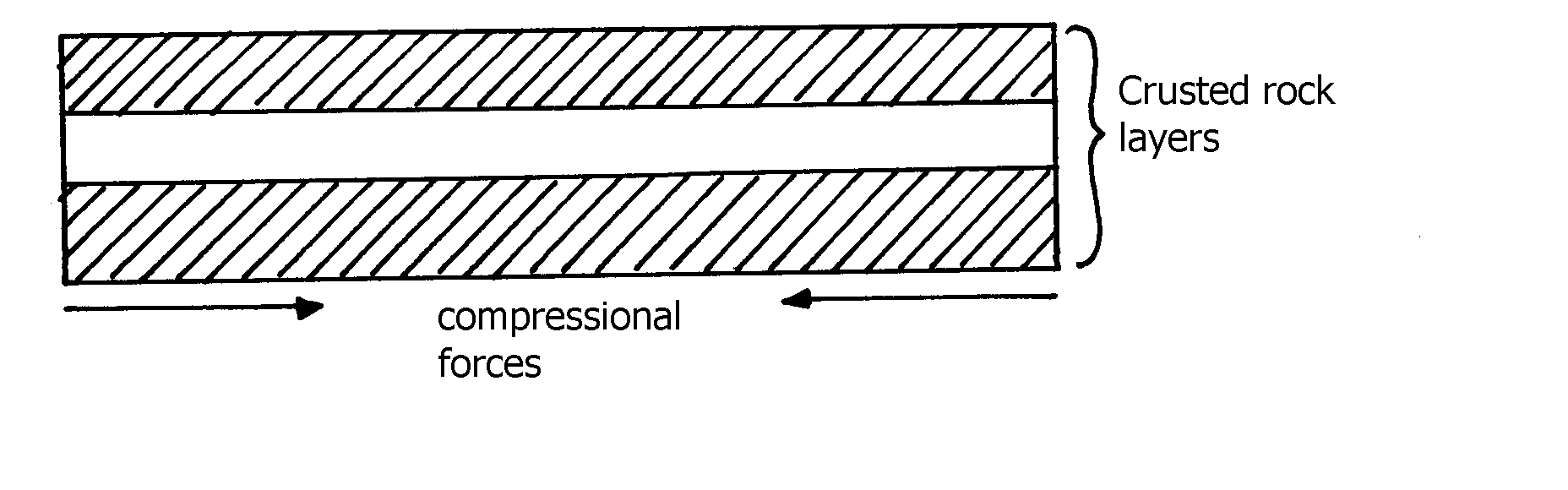 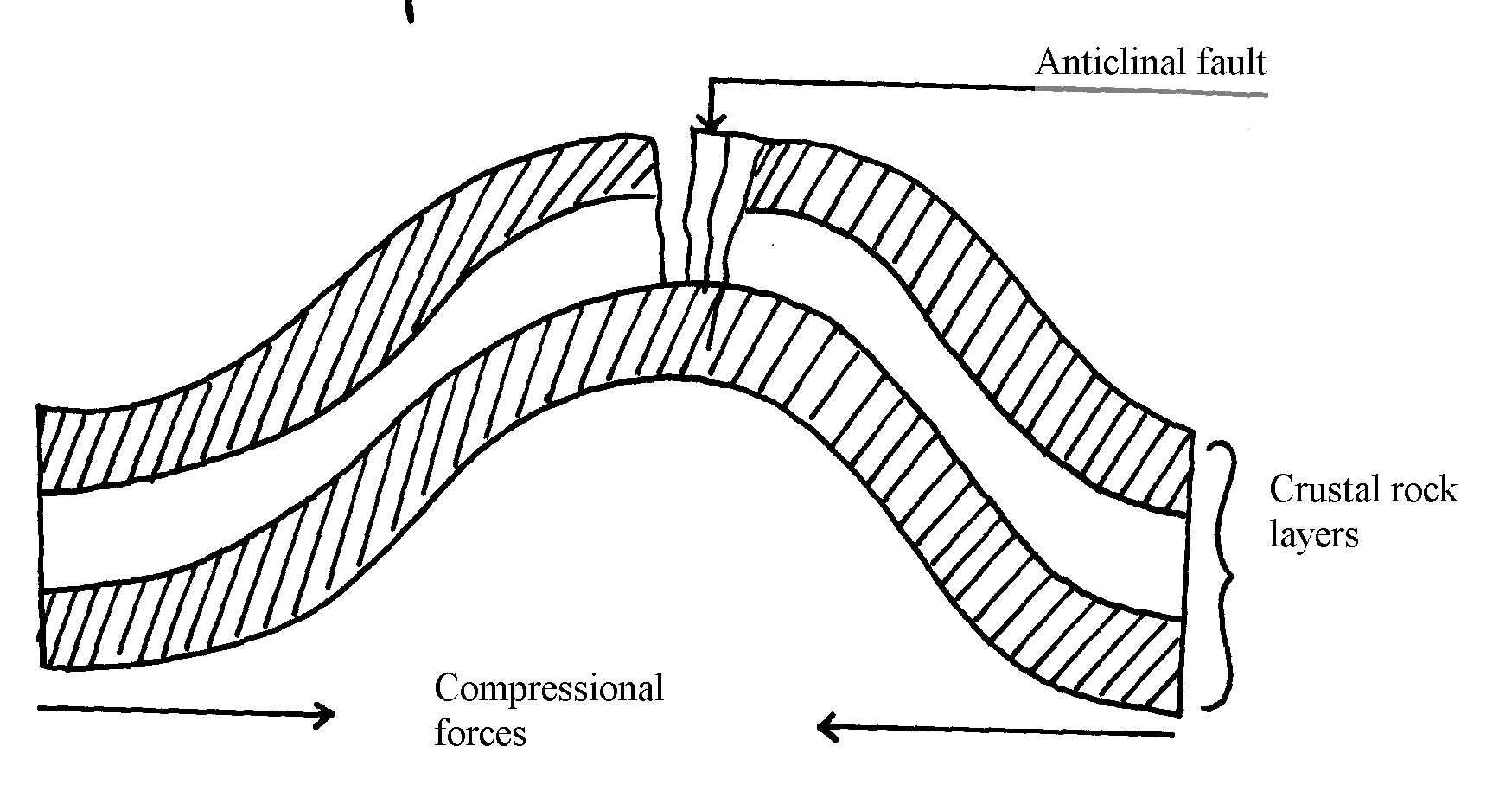  . c ii)  - Crustal rock layers are subjected to compressional forces				- Intense folding results into formation of an overfold- With increased pressure the over fold is compressed further to form a recumbent fold- When pressure if very great, a fracture occurs along the axis producing a thrust plane  to form  an overthrust fold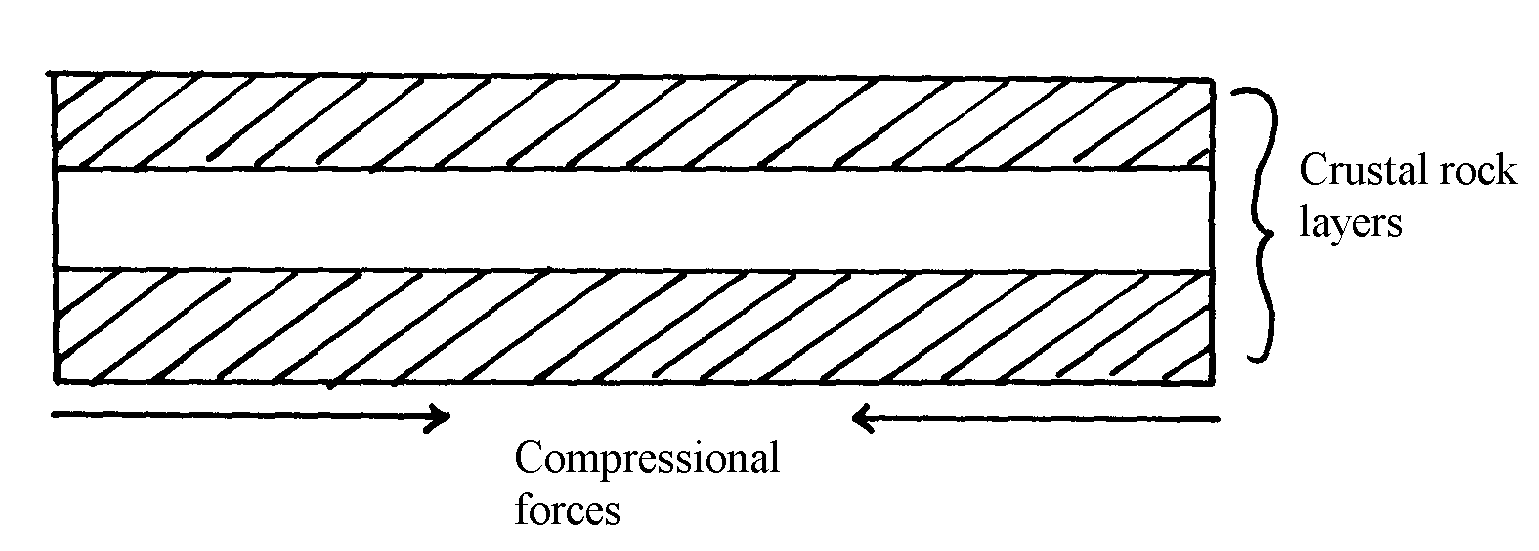 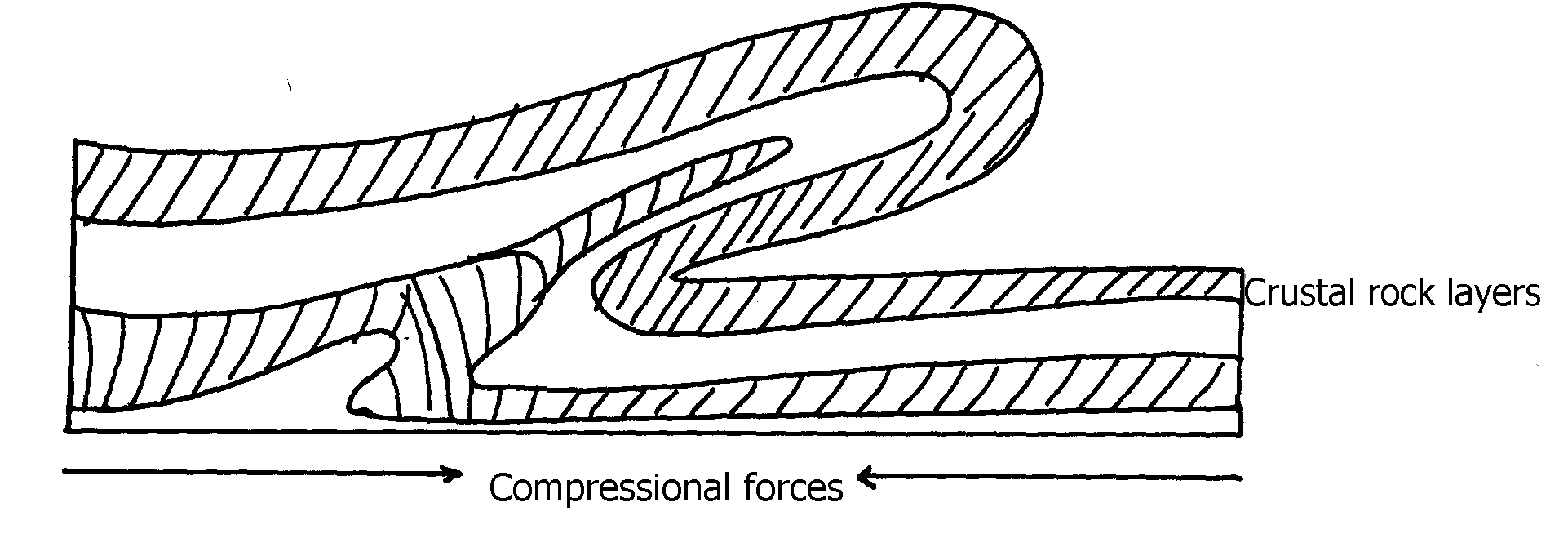            d i)  - Volcanic mountains experience low rainfall on their  leeward slopes making them                                        unsuitable   for agriculture/settlement/forestry						       - Volcanic mountains have steep slopes which hinder transport and communication       - Some volcanic features like moffetes, solfataras steam jets produce poisonous which            pollute  the environment/are harmful to people             - Some volcanic rock weather to form infertile solid unsuitable for agriculture/forestry     d ii) - Outpouring of Lava forms a volcanic cone						- When the pressure beneath stops, a hollow, void is left beneath- The weight of the overlying cone leads to collapse of the top of the cone into the how-   /void    beneath- This leaves a wide depression at the top of the volcano called a caldera10. 	a) -  It is a theory that states that the crust is divided into blocks of land (plates) that                    float and move towards, away or parallel						 b)  - Compressional boundary								Extension boundaryTransform fault boundary		       c)  - Geological evidence – Rock similarities in structure, age and type of rocks found in               various continents e.g. in Eastern coast of S. America and Western coast of Africa		Jig- saw- fit – of continental coastlines. Some coastlines can fit each other when pulled together e.g. Western coast of Africa can fit with Eastern coast of South AmericaAncient glaciations – All the four Southern continents reveal signs of a period of large scale glaciations at one time. It is evidenced by presence of glacial deposits – Tillites produced by ice sheets in Southern continentsArcheological evidence – Some plant and animal remains found in various continents show a striking similarity		11.	 a i)    - Atlas										       - Cape ranges - Akwapim           ii)  - Atlas										       - Cape ranges - Akwapim         iii)-  Symmetrical folds have limbs dipping uniformly about the axis while asymmetrical                 fold one limb is steeper than the other about the axis				         . b i) b i)   - Extensive shallow depression called geosynclinal develop			       - Sediments from high areas are deposited in the geosyncline - Compression on either side push towards geosyncline           - Sediments compress to form fold mountains which rise above sea level to form fold             mountains b ii)            - Over fold								      - Recumbent folds- Nappe or overthrust fold- Anticlinical/ synclinal fold- Isoclinal12. 	a) - Causes seasons								           - Varying lengths of day and night time- Changes in the position of the mid-day sun at different times of the year- Causes eclipses        b)      - Movement of magma within the crust						           - Gravitational force towards the center of the earth- Convectional currents in the mantle            - Isostatic adjustment of sial and sima layer	13. 	a)  - Frequent earthquakes								                 	   - Presence of faults        	 - Presence of fold mountainsb)     -  Tectonic movements								           - Volcanicity- Gravitative pressure- Isostatic adjustment           		  - Energy release in the mantle14. 	a)   - Nature and age of the rocks      						                     - Intensity of compression forces           . b)  -  May cause a river to disappear						           - Changes the rivers direction of flow- Forms depressions hat are filled with water forming lakes            - Faulting across a river forms waterfalls15. 	a) - The jig-saw fit√									   - Glaciatean/ancient glaciation√  - The coal deposits√  - Sea floor spreading√b i) - Australia√										- South Africa√       ii) this was the water body  that occupied the region surrounding the  pangae		16. 	a)   - High demand for hard wood has led to over exploitation			           They take long to mature hence can not match the exploitation ratePopulation pressure has led to cutting trees to give room for settlement and agricultureb)      -  Accidental fires which destroy the forests					           The Northern part is inaccessible (during winter) for exploitation of the forestsOver exploitation in some areas Trees take long to mature due to cold climateRugged landscape especially mountainous landscape makes exploitation difficult17. (a) i) 	A-axis		    B-syncline      C-limb of a fold	ii) - The rockets										AndesHimalayasAlpsAppalachians          iii)   - fold mountain										cuestaescarpmentplateusbasins	b) 	- Geosynclines are formed on the earths surface- prolonged  and extensive erosion occurs  on the  surrounding higher grounds- sediments are deposited in the geosyncline forming thick layers   	 - the weight of the sediments causes subsistence  of the geosyncline leading  to              accumulation of more  sediments- further subsidence of the geosyncline triggers off compressional forces which draw the  higher   grounds closet forming fold mountainsc) - Fold Mountains are water catchments area. They brap rainfall which rivers which that             provide water for domestics  use								- fold mountains are often forested and provide valuable timber used in construction              and building industry(due to high rainfall)- some fold mountains have valuable mineral deposits  such as coal and petroleum for  mining- fold mountains  influence transport  system enter as  barriers  or as passed